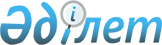 Об утверждении Правил оказания государственной услуги "Выдача разрешений на применение технологий, применяемых на опасных производственных объектах, опасных технических устройствПриказ Министра индустрии и инфраструктурного развития Республики Казахстан от 16 апреля 2020 года № 208. Зарегистрирован в Министерстве юстиции Республики Казахстан 20 апреля 2020 года № 20435.
      Сноска. Заголовок - в редакции приказа Министра по чрезвычайным ситуациям РК от 23.07.2021 № 356 (вводится в действие по истечении шестидесяти календарных дней после дня его первого официального опубликования).
      В соответствии с подпунктом 1) статьи 10 Закона Республики Казахстан "О государственных услугах" ПРИКАЗЫВАЮ:
      Сноска. Преамбула - в редакции приказа Министра по чрезвычайным ситуациям РК от 24.05.2022 № 170 (вводится в действие по истечении шестидесяти календарных дней после дня его первого официального опубликования).


      1. Утвердить прилагаемые Правила оказания государственной услуги "Выдача разрешений на применение технологий, применяемых на опасных производственных объектах, опасных технических устройств.
      Сноска. Пункт 1 - в редакции приказа Министра по чрезвычайным ситуациям РК от 23.07.2021 № 356 (вводится в действие по истечении шестидесяти календарных дней после дня его первого официального опубликования).


      2. Комитету индустриального развития и промышленной безопасности Министерства индустрии и инфраструктурного развития Республики Казахстан в установленном законодательством порядке обеспечить:
      1) государственную регистрацию настоящего приказа в Министерстве юстиции Республики Казахстан;
      2) размещение настоящего приказа на интернет-ресурсе Министерства индустрии и инфраструктурного развития Республики Казахстан.
      3. Контроль за исполнением настоящего приказа возложить на курирующего вице-министра индустрии и инфраструктурного развития Республики Казахстан.
      4. Настоящий приказ вводится в действие по истечении двадцати одного календарного дня после дня его первого официального опубликования.
      "СОГЛАСОВАН"Министерство цифрового развития,инноваций и аэрокосмическойпромышленности Республики Казахстан Правила оказания государственной услуги "Выдача разрешений на применение технологий, применяемых на опасных производственных объектах, опасных технических устройств
      Сноска. Заголовок - в редакции приказа Министра по чрезвычайным ситуациям РК от 23.07.2021 № 356 (вводится в действие по истечении шестидесяти календарных дней после дня его первого официального опубликования). Глава 1. Общие положения
      1. Настоящие Правила оказания государственной услуги "Выдача разрешений на применение технологий, применяемых на опасных производственных объектах, опасных технических устройств" (далее – Правила) разработаны в соответствии с подпунктом 1) статьи 10 Закона Республики Казахстан "О государственных услугах" (далее – Закон) и определяют порядок выдачи разрешений на применение технологий, применяемых на опасных производственных объектах, опасных технических устройств.
      Сноска. Пункт 1 - в редакции приказа Министра по чрезвычайным ситуациям РК от 23.07.2021 № 356 (вводится в действие по истечении шестидесяти календарных дней после дня его первого официального опубликования).


      2. Выдача разрешений на применение технологий, применяемых на опасных производственных объектах, опасных технических устройств проводится с целью официального признания уполномоченным органом в области промышленной безопасности правомочий юридических лиц применять технологии, применяемые на опасных производственных объектах, опасных технических устройств.
      Сноска. Пункт 2 - в редакции приказа Министра по чрезвычайным ситуациям РК от 23.07.2021 № 356 (вводится в действие по истечении шестидесяти календарных дней после дня его первого официального опубликования).


      3. "Выдача разрешений на применение технологий, применяемых на опасных производственных объектах, опасных технических устройств" является государственной услугой (далее – государственная услуга) и оказывается Комитетом промышленной безопасности Министерства по чрезвычайным ситуациям Республики Казахстан (далее – услугодатель) согласно настоящим Правилам.
      Сноска. Пункт 3 - в редакции приказа Министра по чрезвычайным ситуациям РК от 23.07.2021 № 356 (вводится в действие по истечении шестидесяти календарных дней после дня его первого официального опубликования).

 Глава 2. Порядок оказания государственной услуги
      4. Государственная услуга оказывается услугодателем посредством обращения физических и юридических лиц, либо уполномоченного представителя (далее – услугополучатель) через веб-портал "электронного правительства" www.egov.kz (далее – портал).
      Перечень основных требований к оказанию государственной услуги, включающий характеристику процесса, форму, содержание и результат оказания, а также иные сведения с учетом особенностей оказания государственной услуги изложены в стандарте государственной услуги (далее – Стандарт) согласно приложению 1 к настоящим Правилам.
      Сноска. Пункт 4 - в редакции приказа Министра по чрезвычайным ситуациям РК от 02.06.2021 № 256 (вводится в действие по истечении шестидесяти календарных дней после дня его первого официального опубликования).

      5. Исключен приказом Министра по чрезвычайным ситуациям РК от 02.06.2021 № 256 (вводится в действие по истечении шестидесяти календарных дней после дня его первого официального опубликования).


      6. Для получения государственной услуги услугополучатель направляет услугодателю:
      1) заявление в форме электронного документа, удостоверенного электронно-цифровой подписью (далее – ЭЦП) услугополучателя, по форме согласно приложению 2 к Правилам;
      2) электронная копия экспертного заключения.
      Экспертное заключение должно содержать требования, предусмотренные в приложении к Стандарту. Каждая страница представленных копий документов должна быть заверена подписью и печатью (при наличии) услугополучателя, либо копии документов должны быть прошиты и их последние листы заверены подписью и печатью (при наличии) услугополучателя.
      При подаче услугополучателем всех необходимых документов посредством портала – в "личном кабинете" услугополучателя отображается статус о принятии запроса для оказания государственной услуги с указанием даты получения результата государственной услуги.
      Общий срок рассмотрения документов и выдачи результата государственной услуги составляет 7 (семь) рабочих дней.
      При этом день приема заявлений и документов не входит в срок оказания государственной услуги.
      Работник канцелярии услугодателя осуществляет регистрацию документов и сведений в день их поступления и направляет руководителю услугодателя, которым назначается ответственный исполнитель.
      В случае обращения заявителя после окончания рабочего времени, в выходные и праздничные дни согласно трудовому законодательству Республики Казахстан, прием заявления и выдача результата оказания государственной услуги осуществляется следующим рабочим днем.
      Сноска. Пункт 6 с изменением, внесенным приказом Министра по чрезвычайным ситуациям РК от 02.06.2021 № 256 (вводится в действие по истечении шестидесяти календарных дней после дня его первого официального опубликования).


      7. Ответственный исполнитель в течение двух рабочих дней проверяет полноту представленных документов, и в случае установления факта неполноты представленных документов готовит мотивированный отказ по форме, согласно приложению 4 к настоящим Правилам, удостоверенный ЭЦП руководителя услугодателя либо лица его замещающего, и направляет его услугополучателю через портал в форме электронного документа.
      Сведения о государственной регистрации (перерегистрации) юридического лица услугодатель получает из соответствующих государственных информационных систем через шлюз "электронного правительства".
      В случае представления услугополучателем полного пакета документов услугодатель в течение 5 (пяти) рабочих дней проверяет соответствие услугополучателя, представленные документы и сведения, указанные в них, необходимых для оказания государственной услуги, требованиям, установленным законодательством Республики Казахстан в области промышленной безопасности, и в течение одного рабочего дня оформляет результат оказания государственной услуги – разрешение на применение технологий, применяемых на опасных производственных объектах, опасных технических устройств либо мотивированный ответ об отказе по форме согласно приложениям 4 или 5 к настоящим Правилам.
      Основания для отказа в оказании государственной услуги установленные законодательством Республики Казахстан изложены в приложении 1 к настоящим Правилам.
      Результат оказания государственной услуги направляется и хранится в "личном кабинете" услугополучателя в форме электронного документа, подписанного ЭЦП руководителя услугодателя либо лица его замещающего.
      Сноска. Пункт 7 с изменением, внесенным приказом Министра по чрезвычайным ситуациям РК от 23.07.2021 № 356 (вводится в действие по истечении шестидесяти календарных дней после дня его первого официального опубликования).


      7-1. При выявлении оснований для отказа в оказании государственной услуги в соответствии со статьей 73 Административного процедурно-процессуального кодекса Республики Казахстан, услугодатель уведомляет услугополучателя о предварительном решении об отказе в оказании государственной услуги, а также времени и месте (способе) проведения заслушивания для возможности выразить услугополучателю позицию по предварительному решению.
      Уведомление о заслушивании направляется не менее чем за 3 (три) рабочих дня до завершения срока оказания государственной услуги.
      Заслушивание проводится не позднее 2 (двух) рабочих дней со дня уведомления. По результатам заслушивания услугодатель выдает положительный результат либо мотивированный ответ об отказе в оказании государственной услуги.
      Сноска. Правила дополнены пунктом 7-1 в соответствии с приказом Министра по чрезвычайным ситуациям РК от 24.05.2022 № 170 (вводится в действие по истечении шестидесяти календарных дней после дня его первого официального опубликования).


      8. Услугодатель обеспечивает внесение данных о стадии оказания государственной услуги в информационную систему мониторинга оказания государственных услуг в порядке, установленном уполномоченным органом в сфере информатизации.
      При оказании государственной услуги посредством государственной информационной системы разрешений и уведомлений данные о стадии оказания государственной услуги поступают в автоматическом режиме в информационную систему мониторинга оказания государственных услуг.
      9. В случае сбоя информационной системы, содержащей необходимые сведения для оказания государственной услуги, услугодатель в течение 1 (одного) рабочего дня уведомляет оператора информационно-коммуникационной инфраструктуры "электронного правительства" (далее - оператор) посредством направления запроса в единую службу поддержки по электронной почте sd@nitec.kz с обязательным предоставлением информации по наименованию государственной услуги, номера и кода административного документа заявления (НИКАД), или уникальный идентификационный номер заявления (УИНЗ), номера и кода административного документа (НИКАД РД), или уникальный идентификационный номер разрешительного документа (УИНРД), индивидуальный идентификационный номер (ИИН), или бизнес-идентификационный номер (БИН) услугополучателя, с приложением пошаговых скриншотов с момента авторизации до момента возникновения ошибки с указанием точного времени ошибки. Глава 3. Порядок обжалования решений, действий (бездействия) услугодателя по вопросам оказания государственных услуг
      10. Рассмотрение жалобы по вопросам оказания государственных услуг производится вышестоящим административным органом, должностным лицом, уполномоченным органом по оценке и контролю за качеством оказания государственных услуг (далее – орган, рассматривающий жалобу).
      Жалоба подается услугодателю, должностному лицу, чье решение, действие (бездействие) обжалуются.
      Услугодатель, должностное лицо, чье решение, действие (бездействие) обжалуются, не позднее 3 (трех) рабочих дней со дня поступления жалобы направляют ее и административное дело в орган, рассматривающий жалобу.
      При этом услугодатель, должностное лицо, чье решение, действие (бездействие) обжалуются, вправе не направлять жалобу в орган, рассматривающий жалобу, если он в течение 3 (трех) рабочих дней примет благоприятное решение, совершит административное действие, полностью удовлетворяющие требованиям, указанным в жалобе.
      Сноска. Пункт 10 - в редакции приказа Министра по чрезвычайным ситуациям РК от 24.05.2022 № 170 (вводится в действие по истечении шестидесяти календарных дней после дня его первого официального опубликования).


      11. Жалоба услугополучателя, поступившая в адрес услугодателя, в соответствии с пунктом 2 статьи 25 Закона, подлежит рассмотрению в течение 5 (пяти) рабочих дней со дня ее регистрации.
      Жалоба услугополучателя, поступившая в адрес уполномоченного органа по оценке и контролю за качеством оказания государственных услуг, подлежит рассмотрению в течение 15 (пятнадцати) рабочих дней со дня ее регистрации.
      Сноска. Пункт 11 - в редакции приказа Министра по чрезвычайным ситуациям РК от 24.05.2022 № 170 (вводится в действие по истечении шестидесяти календарных дней после дня его первого официального опубликования).

      12. Исключен приказом Министра по чрезвычайным ситуациям РК от 02.06.2021 № 256 (вводится в действие по истечении шестидесяти календарных дней после дня его первого официального опубликования).


      13. Срок рассмотрения жалобы услугодателем, уполномоченным органом по оценке и контролю за качеством оказания государственных услуг в соответствии с пунктом 4 статьи 25 Закона продлевается не более чем на 10 (десять) рабочих дней в случаях необходимости:
      1) проведения дополнительного изучения или проверки по жалобе либо проверки с выездом на место;
      2) получения дополнительной информации.
      В случае продления срока рассмотрения жалобы должностное лицо, наделенное полномочиями по рассмотрению жалоб, в течение 3 (трех) рабочих дней с момента продления срока рассмотрения жалобы сообщает в письменной форме (при подаче жалобы на бумажном носителе) или электронной форме (при подаче жалобы в электронном виде) услугополучателю, подавшему жалобу, о продлении срока рассмотрения жалобы с указанием причин продления.
      Сноска. Пункт 13 - в редакции приказа Министра по чрезвычайным ситуациям РК от 24.05.2022 № 170 (вводится в действие по истечении шестидесяти календарных дней после дня его первого официального опубликования).


      14. Если иное не предусмотрено Законом, обжалование в суде допускается после обжалования в административном (досудебном) порядке в соответствии с пунктом 5 статьи 91 Административного процедурно-процессуального кодекса Республики Казахстан.
      Сноска. Пункт 14 - в редакции приказа Министра по чрезвычайным ситуациям РК от 24.05.2022 № 170 (вводится в действие по истечении шестидесяти календарных дней после дня его первого официального опубликования).


      Сноска. Правый верхний угол - в редакции приказа Министра по чрезвычайным ситуациям РК от 23.07.2021 № 356 (вводится в действие по истечении шестидесяти календарных дней после дня его первого официального опубликования).
      Сноска. Приложение 1 - в редакции приказа Министра по чрезвычайным ситуациям РК от 02.06.2021 № 256 (вводится в действие по истечении шестидесяти календарных дней после дня его первого официального опубликования); с изменениями, внесенными приказом Министра по чрезвычайным ситуациям РК от 23.07.2021 № 356 (вводится в действие по истечении шестидесяти календарных дней после дня его первого официального опубликования). Содержания экспертных заключений о соответствии технологий, применяемых на опасных производственных объектах, опасных технических устройств
      Сноска. Приложение - в редакции приказа Министра по чрезвычайным ситуациям РК от 23.07.2021 № 356 (вводится в действие по истечении шестидесяти календарных дней после дня его первого официального опубликования).
      1. Экспертное заключение о соответствии технологий, опасных технических устройств, требованиям промышленной безопасности должно содержать:
      1) наименование экспертного заключения;
      2) вводную часть, включающую основание для проведения экспертизы, сведения об экспертной организации, сведения о специалистах, проводивших экспертизу промышленной безопасности, копии протокола проверки знаний специалистов по вопросам промышленной безопасности, наличие аттестата на право проведения экспертизы промышленной безопасности;
      3) перечень объектов экспертизы, на которые распространяется действие экспертного заключения;
      4) данные об организации;
      5) цель экспертизы;
      6) в зависимости от объекта экспертизы сведения о рассмотренных в процессе экспертизы документах (проектных, конструкторских, эксплуатационных, ремонтных), технологиях, применяемых на опасных производственных объектах, опасных технических устройств с указанием года выпуска, изготовителя и страны изготовителя, марки, модели, типа, заводского (идентификационного) номера или другой информации, необходимой для идентификации;
      7) сведения об использованных оборудованиях при проведении экспертизы промышленной безопасности;
      8) краткую характеристику и назначение объекта экспертизы;
      9) результаты проведенной экспертизы;
      10) заключительную часть с обоснованными выводами, рекомендациями по техническим решениям и мероприятиям;
      11) приложения, содержащие перечень использованной при экспертизе нормативной правовой, технической и методической документации, актов проведенных испытаний;
      12) сведения о вероятности воздействия вредных и опасных производственных факторов на производственный персонал, население, окружающую среду, степень их поражающего воздействия в процессе эксплуатации, в случае аварий, инцидентов;
      13) сведения о соответствии полученных в результате экспертизы данных действующим в Республике Казахстан нормам.
      2. Экспертное заключение о соответствии технологий требованиям промышленной безопасности дополнительно должно содержать:
      1) сведения о вредных опасных производственных факторах, возникающих при осуществлении технологического процесса по данной технологии, их предельные значения;
      2) сведения о соответствии предельных значений вредных и опасных производственных факторов нормативным значениям, действующим в Республике Казахстан;
      3) сведения о технических мерах, обеспечивающих доведение значений вредных и опасных производственных факторов до допустимых параметров, уровень их надежности.
      3. Экспертное заключение о соответствии опасных технических устройств требованиям промышленной безопасности дополнительно должно содержать:
      1) сведения о предельных параметрах всех вредных и опасных факторов, возникающих при работе опасного технического устройства;
      2) сведения о конструктивных решениях, обеспечивающих доведение значений вредных и опасных производственных факторов до допустимых параметров, уровень их надежности.
      4. Экспертное заключение действует в течение одного года со дня проведения экспертизы промышленной безопасности.
      Экспертное заключение подписывается руководителем экспертной организации, заверяется печатью экспертной организации, прошивается с указанием количества сшитых страниц. [Реквизиты физического или юридического лица (адрес, Индивидуальный идентификационный номер/Бизнес-идентификационный номер, телефон)]
      Номер заявления: [Номер]
      Дата заявления: [Дата]                                      ЗАЯВЛЕНИЕ 
             на выдачу разрешений на применение технологий, применяемых на 
       опасных производственных объектах, опасных технических устройств  
             _____________________________________________________________ 
             (наименование физического или юридического лица)
      Сноска. Приложение 2 - в редакции приказа Министра по чрезвычайным ситуациям РК от 23.07.2021 № 356 (вводится в действие по истечении шестидесяти календарных дней после дня его первого официального опубликования).
      руководствуясь статьей 74 Закона Республики Казахстан "О гражданской защите", просит Вас рассмотреть прилагаемый перечень документов и выдать разрешение на применение технологий, применяемых на опасных производственных объектах, опасных технических устройств:
      _____________________________________________________________________             (наименование технологий, опасных технических устройств)
      Краткая характеристика: ________________________________________________(указывается краткая информация о назначении технологий, опасных технических устройств   и область их применения)
      Приложение: [Перечень документов необходимых для оказания государственной услуги]
      Согласен на использование сведений, составляющих охраняемую законом тайну, содержащихся в информационных системах.
      Подтверждаю достоверность представленной информации и осведомлен об ответственности за предоставление недостоверных сведений в соответствии с законодательством Республики Казахстан.
      ______________________________________________________________________       [Фамилия, имя, отчество (при  наличии), электронная цифровая  подпись]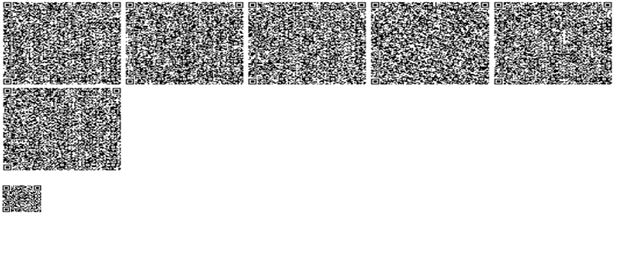  Расписка об отказе в приеме документов
      Сноска. Приложение 3 исключено приказом Министра по чрезвычайным ситуациям РК от 02.06.2021 № 256 (вводится в действие по истечении шестидесяти календарных дней после дня его первого официального опубликования).
      Сноска. Правый верхний угол приложения 4 - в редакции приказа Министра по чрезвычайным ситуациям РК от 23.07.2021 № 356 (вводится в действие по истечении шестидесяти календарных дней после дня его первого официального опубликования).
      Сноска. Приложение 4 - в редакции приказа Министра по чрезвычайным ситуациям РК от 02.06.2021 № 256 (вводится в действие по истечении шестидесяти календарных дней после дня его первого официального опубликования).
      Сноска. Приложение 5 - в редакции приказа Министра по чрезвычайным ситуациям РК от 23.07.2021 № 356 (вводится в действие по истечении шестидесяти календарных дней после дня его первого официального опубликования).
					© 2012. РГП на ПХВ «Институт законодательства и правовой информации Республики Казахстан» Министерства юстиции Республики Казахстан
				
      Министр индустрии и инфраструктурного развития Республики Казахстан 

Б. Атамкулов
Утверждены
приказом Министра индустрии
и инфраструктурного развития
Республики Казахстан
от 16 апреля 2020 года № 208Приложение 1
к Правилам оказания
государственной услуги
"Выдача разрешений на
применение технологий,
применяемых на опасных
производственных объектах,
опасных технических устройств Стандарт государственной услуги "Выдача разрешений на применение технологий, применяемых на опасных производственных объектах, опасных технических устройств" Стандарт государственной услуги "Выдача разрешений на применение технологий, применяемых на опасных производственных объектах, опасных технических устройств" Стандарт государственной услуги "Выдача разрешений на применение технологий, применяемых на опасных производственных объектах, опасных технических устройств"
1
Наименование услугодателя
Комитет промышленной безопасности Министерства по чрезвычайным ситуациям Республики Казахстан (далее – услугодатель).
2
Способы предоставления государственной услуги
Веб-портал "электронного правительства" www.egov.kz, (далее – портал).
3
Срок оказания государственной услуги
7 (семь) рабочих дней.
4
Форма оказания государственной услуги
Электронная (полностью автоматизированная).
5
Результат оказания государственной услуги
Разрешение на применение технологий, применяемых на опасных производственных объектах, опасных технических устройств либо мотивированный ответ об отказе в оказании государственной услуги по форме, согласно приложению 4 к Правилам оказания государственной услуги "Выдача разрешений на применение технологий, применяемых на опасных производственных объектах, опасных технических устройств" (далее – Правила).
Результат оказания государственной услуги направляется и хранится в "личном кабинете" услугополучателя, удостоверенного электронно-цифровой подписью (далее – ЭЦП) руководителя услугодателя либо лица его замещающего.
6
Размер оплаты, взимаемой с услугополучателя при оказании государственной услуги, и способы ее взимания в случаях, предусмотренных законодательством Республики Казахстан
Бесплатно.
7
График работы
1) услугодателя – с понедельника по пятницу, в соответствии с установленным графиком работы с 9.00 до 18.30 часов, за исключением выходных и праздничных дней, согласно Трудовому кодексу Республики Казахстан (далее – Кодекс) с перерывом на обед с 13.00 часов до 14.30 часов.
2) портала – круглосуточно, за исключением технических перерывов в связи с проведением ремонтных работ (при обращении услугополучателя после окончания рабочего времени, в выходные и праздничные дни согласно Кодексу, прием заявлений и выдача результатов оказания государственной услуги осуществляется следующим рабочим днем).
Адреса мест оказания государственной услуги размещены на:
1) интернет-ресурсе услугодателя;
2) портале www.egov.kz.
8
Перечень документов необходимых для оказания государственной услуги
1) заявление в форме электронного документа, удостоверенного ЭЦП услугополучателя, по форме согласно приложению 2 к Правилам;
2) электронная копия экспертного заключения.
Экспертное заключение должно содержать требования, предусмотренные в приложении к настоящему стандарту государственной услуги "Выдача разрешений на применение технологий, применяемых на опасных производственных объектах, опасных технических устройств".
9
Основания для отказа в оказании государственной услуги, установленные законодательством Республики Казахстан
1) установление недостоверности документов, представленных услугополучателем для получения государственной услуги, и (или) данных (сведений), содержащихся в них;
2) несоответствие услугополучателя и (или) представленных материалов, объектов, данных и сведений, необходимых для оказания государственной услуги, требованиям, установленным нормативными правовыми актами Республики Казахстан в области промышленной безопасности;
3) в отношении услугополучателя имеется вступившее в законную силу решение (приговор) суда о запрещении деятельности или отдельных видов деятельности, требующих получения данной государственной услуги.
10
Иные требования с учетом особенностей оказания государственной услуги
Услугополучатель имеет возможность получения государственной услуги в электронной форме через портал при условии наличия ЭЦП.
Услугополучатель имеет возможность получения информации о порядке и статусе оказания государственной услуги в режиме удаленного доступа посредством Единого контакт-центра по вопросам оказания государственных услуг: "1414", 8 800 080 7777.Приложение к Стандарту
государственной услуги
"Выдача разрешений на
применение технологий,
применяемы на опасных 
производственных объектах, 
опасных технических устройств"Приложение 2
к Правилам оказания
государственной услуги
"Выдача разрешений на 
применение технологий, 
применяемых на опасных 
производственных объектах, 
опасных технических устройств"формаРуководителю
[Наименование государственного органа]Приложение 3
к Правилам оказания 
государственной услуги 
"Выдача разрешений на
 применение технологий, 
технических устройств, 
материалов, применяемых на 
опасных производственных 
объектах, опасных технических
устройствПриложение 4
к Правилам оказания
государственной услуги
"Выдача разрешений на
применение технологий,
применяемых на опасных
производственных объектах,
опасных технических устройств"форма
[Мемлекеттік органның атауы]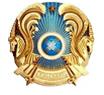 
[Наименование государственного органа]
[Мемлекеттік органның деректемелері]
[Реквизиты государственного органа]
Дата: [Дата выдачи]
[Наименование физического или юридического лица]
Номер: [Номер документа]
[Реквизиты физического или юридического лица (адрес, индивидуальный идентификационный номер/бизнес-идентификационный номер, телефон)]
МОТИВИРОВАННЫЙ ОТКАЗ
[Наименование государственного органа], рассмотрев Ваше заявление от [Дата заявления] года № [Номер заявления] и экспертное заключение от [Дата экспертного заключения] года № [Номер экспертного заключения] [Наименование организации, выдавший экспертное заключение] сообщает следующее:
[Обоснование отказа]
МОТИВИРОВАННЫЙ ОТКАЗ
[Наименование государственного органа], рассмотрев Ваше заявление от [Дата заявления] года № [Номер заявления] и экспертное заключение от [Дата экспертного заключения] года № [Номер экспертного заключения] [Наименование организации, выдавший экспертное заключение] сообщает следующее:
[Обоснование отказа]
МОТИВИРОВАННЫЙ ОТКАЗ
[Наименование государственного органа], рассмотрев Ваше заявление от [Дата заявления] года № [Номер заявления] и экспертное заключение от [Дата экспертного заключения] года № [Номер экспертного заключения] [Наименование организации, выдавший экспертное заключение] сообщает следующее:
[Обоснование отказа]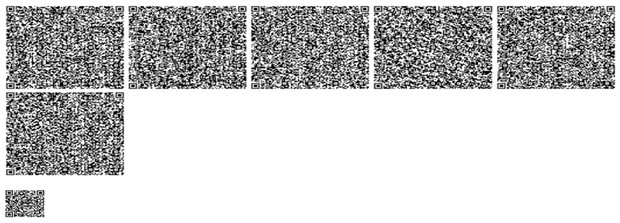 Приложение 5
к Правилам оказания
государственной услуги
"Выдача разрешений на 
применение технологий, 
применяемых на опасных 
производственных объектах, 
опасных технических устройств"форма
[Мемлекеттік органның атауы]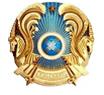 
[Наименование  государственного органа]
[Мемлекеттік органның деректемелері]
[Реквизиты государственного органа]
Номер: [Номер документа]
[Наименование юридического лица]
Номер заявления: [Номер]
[Реквизиты физического или  юридического лица (адрес, индивидуальный  идентификационный  номер/бизнес-идентификационный номер,  телефон)]
Дата выдачи: [Дата]
РАЗРЕШЕНИЕ на применение технологий, применяемых на опасных производственных объектах, опасных технических устройств
 [Необходимое уточнить]
[Наименование государственного органа],
 в соответствии со статьей 74 Закона Республики Казахстан "О гражданской защите" и Законом Республики Казахстан "О разрешениях и уведомлениях", учитывая  положительное экспертное заключение от [Дата экспертного заключения] года № [Номер экспертного заключения] [Наименование организации, выдавший экспертное заключение], выдает разрешение на применение на опасных производственных объектах следующих технологий, опасных технических устройств:
[Перечень технологий, опасных технических устройств]
Разрешение действительно при обязательном соблюдении норм технической документации изготовителя, требований законодательства  и иных нормативных актов по промышленной безопасности, действующих  на территории Республики Казахстан.
РАЗРЕШЕНИЕ на применение технологий, применяемых на опасных производственных объектах, опасных технических устройств
 [Необходимое уточнить]
[Наименование государственного органа],
 в соответствии со статьей 74 Закона Республики Казахстан "О гражданской защите" и Законом Республики Казахстан "О разрешениях и уведомлениях", учитывая  положительное экспертное заключение от [Дата экспертного заключения] года № [Номер экспертного заключения] [Наименование организации, выдавший экспертное заключение], выдает разрешение на применение на опасных производственных объектах следующих технологий, опасных технических устройств:
[Перечень технологий, опасных технических устройств]
Разрешение действительно при обязательном соблюдении норм технической документации изготовителя, требований законодательства  и иных нормативных актов по промышленной безопасности, действующих  на территории Республики Казахстан.
РАЗРЕШЕНИЕ на применение технологий, применяемых на опасных производственных объектах, опасных технических устройств
 [Необходимое уточнить]
[Наименование государственного органа],
 в соответствии со статьей 74 Закона Республики Казахстан "О гражданской защите" и Законом Республики Казахстан "О разрешениях и уведомлениях", учитывая  положительное экспертное заключение от [Дата экспертного заключения] года № [Номер экспертного заключения] [Наименование организации, выдавший экспертное заключение], выдает разрешение на применение на опасных производственных объектах следующих технологий, опасных технических устройств:
[Перечень технологий, опасных технических устройств]
Разрешение действительно при обязательном соблюдении норм технической документации изготовителя, требований законодательства  и иных нормативных актов по промышленной безопасности, действующих  на территории Республики Казахстан.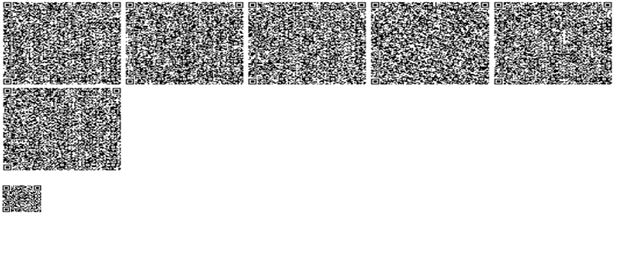 